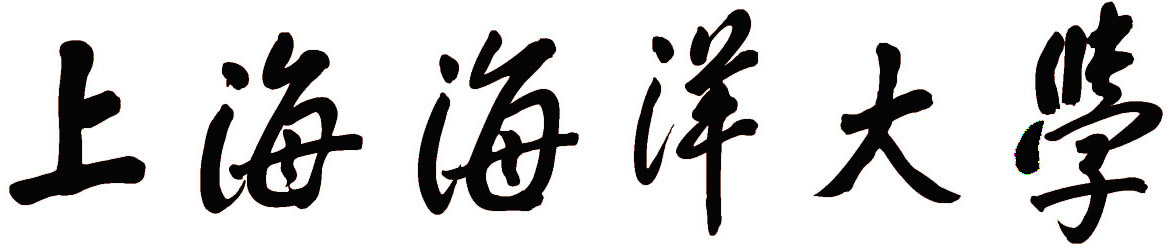 毕业论文（ 2020 届本科）题    目：  XX高新技术产品出口影响因素研究 学    院：          经济管理学院            专    业：         国际经济与贸易           班    级：         2016级国贸2班          姓    名：               XXX               学    号：             XXXXXXX             指导教师：               XXX               201x 年   月论文中文题目摘要：（宋体，小五，300-500字）关键词：关键词1；关键词2；关键词3；关键词4；关键词5（3-5个词） 论文英文题目Abstract：（Times New Roman，小五）Key words：（Times New Roman，小五）1　绪论1.1　研究背景正文：五号，宋体，首行缩进2字符，1.5倍行距1.2　研究的目的和意义1.2.1　研究的目的正文：五号，宋体，首行缩进2字符，1.5倍行距1.2.2　研究的意义正文：五号，宋体，首行缩进2字符，1.5倍行距1.3　国内外研究现状1.3.1　国外研究现状正文：五号，宋体，首行缩进2字符，1.5倍行距   要注意是研究现状，即对文献综述，而不是发展现状的描述。Ghorabaee M K, Amiri M, Zavadskas E K等【1】提出了分布式电能存储系统（ESS1）在城市环境中的操作的相关影响的信息，以便支持存储单元的最佳位置的选择。研究得出电池的充电/放电曲线会很大程度上影响到对其最佳位置的选择。1.3.2　国内研究现状正文：五号，宋体，首行缩进2字符，1.5倍行距同上要求1.4　研究的主要内容 正文：五号，宋体，首行缩进2字符，1.5倍行距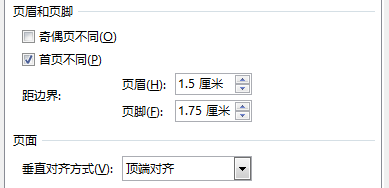 空一行2　相关理论2.1　XXX2.1.1　XXX正文：五号，宋体，首行缩进2字符，1.5倍行距2.1.2　XXX正文：五号，宋体，首行缩进2字符，1.5倍行距2.2　XXX2.2.1　XXX正文：五号，宋体，首行缩进2字符，1.5倍行距2.2.2　XXX正文：五号，宋体，首行缩进2字符，1.5倍行距2.3　XXX2.3.1　XXX正文：五号，宋体，首行缩进2字符，1.5倍行距2.3.2　XXX正文：五号，宋体，首行缩进2字符，1.5倍行距2.4　XXX2.4.1　XXX正文：五号，宋体，首行缩进2字符，1.5倍行距2.4.2　XXX正文：五号，宋体，首行缩进2字符，1.5倍行距空一行3　******现状及存在问题3.1　XXX3.1.1　XXX正文：五号，宋体，首行缩进2字符，1.5倍行距3.1.2　XXX正文：五号，宋体，首行缩进2字符，1.5倍行距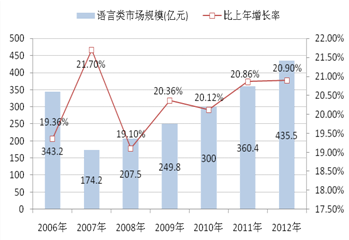 图3-1 XXX表3-1 XXX3.2　XXX3.2.1　XXX正文：五号，宋体，首行缩进2字符，1.5倍行距3.2.2　XXX正文：五号，宋体，首行缩进2字符，1.5倍行距3.3　XXX3.3.1　XXX正文：五号，宋体，首行缩进2字符，1.5倍行距3.3.2　XXX正文：五号，宋体，首行缩进2字符，1.5倍行距3.4　XXX3.4.1　XXX正文：五号，宋体，首行缩进2字符，1.5倍行距3.4.2　XXX	正文：五号，宋体，首行缩进2字符，1.5倍行距空一行4　********对策4.1　XXX4.1.1　XXX正文：五号，宋体，首行缩进2字符，1.5倍行距4.1.2　XXX正文：五号，宋体，首行缩进2字符，1.5倍行距4.2　XXX4.2.1　XXX正文：五号，宋体，首行缩进2字符，1.5倍行距4.2.2　XXX正文：五号，宋体，首行缩进2字符，1.5倍行距4.3　XXX4.3.1　XXX正文：五号，宋体，首行缩进2字符，1.5倍行距4.3.2　XXX正文：五号，宋体，首行缩进2字符，1.5倍行距4.4　XXX4.4.1　XXX正文：五号，宋体，首行缩进2字符，1.5倍行距4.4.2　XXX正文：五号，宋体，首行缩进2字符，1.5倍行距空一行结论正文：五号，宋体，1.5倍行距参考文献[1] Ghorabaee M K, Amiri M, Zavadskas E K, et al. Assessment of third-party logistics providers using a CRITIC–WASPAS approach with interval type-2 fuzzy sets[J]. Transport, 2017, 32(1):66-78（外文：Times New Roman，小五）[2] 孙蕾, 王芳. 中国跨境电子商务发展现状及对策[J]. 中国流通经济, 2015, 36(3):38-41（中文：小五，宋体）谢辞小五，宋体，首行缩进2字符